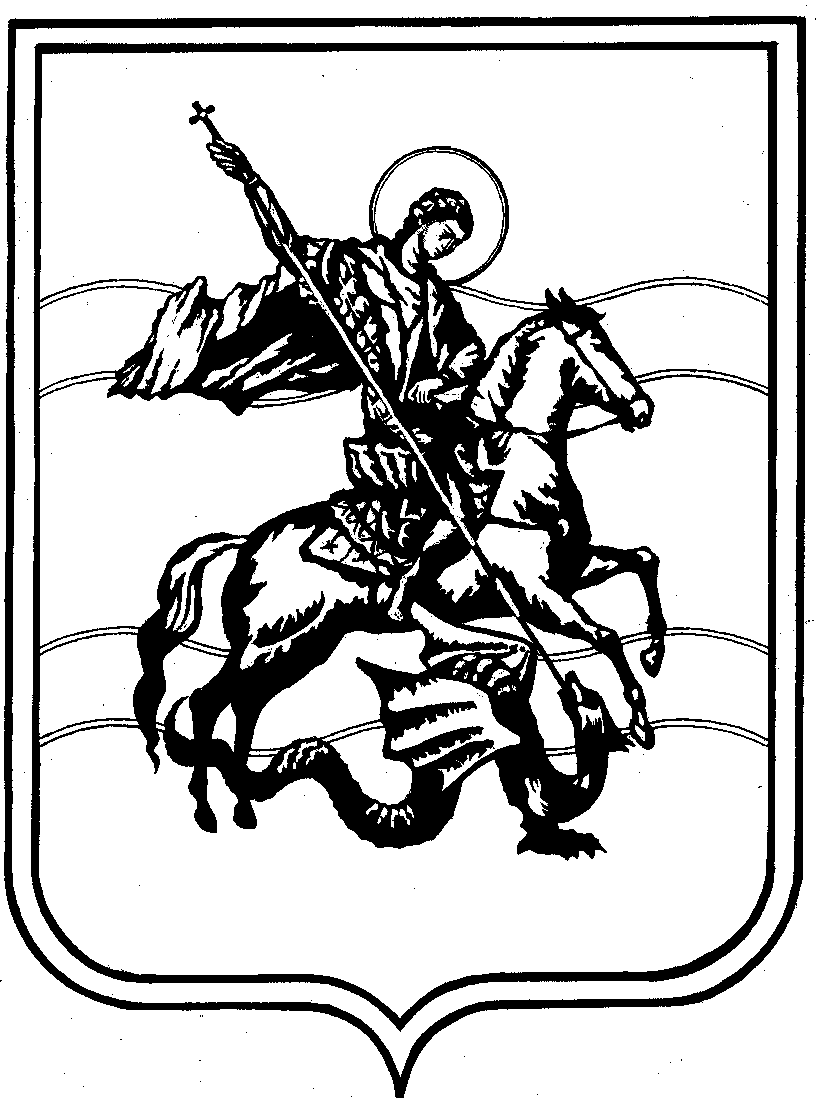 СЕЛЬСКАЯ ДУМА муниципального образованиясельское поселение деревня КорсаковоКалужской областиР Е Ш Е Н И Ед.Корсаково      12 марта 2015 г.                                                                                                    № 13О принятии плана мероприятийпрофилактики правонарушенийМО сельское поселениедеревня Корсаково на 2015-2017 годы.	В соответствии с Законом Калужской области от 11.01.2009 г. № 518-ОЗ «О профилактике правонарушений в Калужской области», Сельская Дума РЕШИЛА:1. Принять план мероприятий профилактики правонарушений муниципального образования сельское поселение деревня Корсаково.2. Контроль за выполнением плана мероприятий возложить на Главу администрации сельского поселения деревня Корсаково Хавкина А.С.3. Настоящее решение вступает в силу со дня его принятия, подлежит обнародованию и размещению на официальном сайте администрации сельского поселения деревня Корсаково.Глава МО сельское поселение деревня Корсаково   _______________  Н.Н.Бабикова